Viktige dager: 	19.02 Johan 4 år!		20.02 Emilia 3 år!FebruarMosetussene 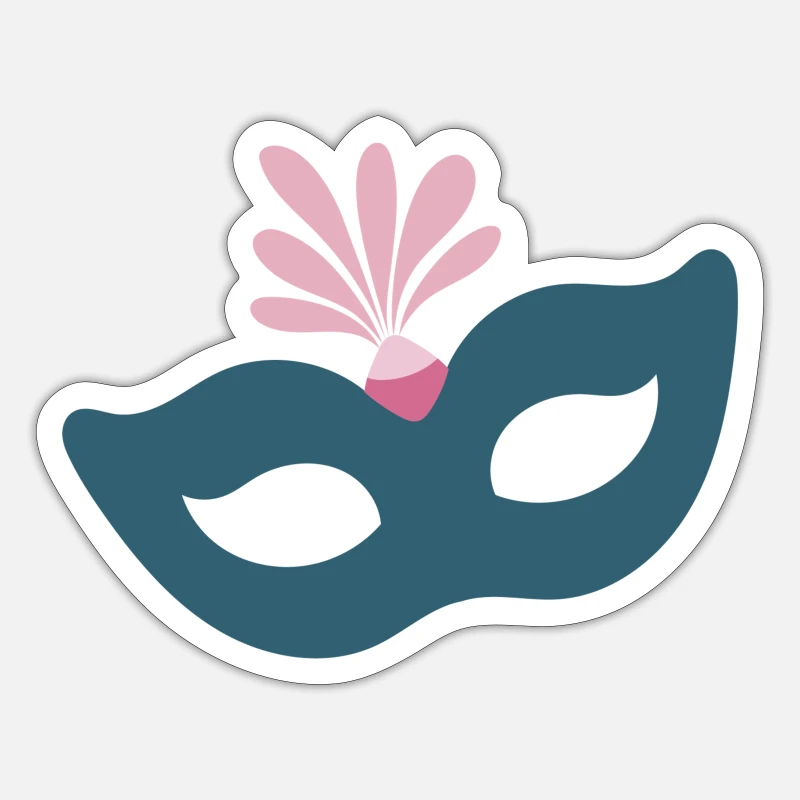 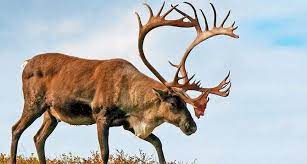 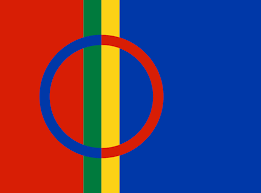 Tema: Geitekillingen som kan telle til ti, og De tre små griseneFagområde: Nærmiljø og samfunn2024Merknader12Språkgrupper/LekegrupperBarnas dag56789TurdagSamenes dagSpråkgrupper/LekegrupperSpråkgrupper/LekegrupperBarnas dag12Turdag13Språkgrupper/lekegrupper14Karneval!!!15Språkgrupper/Lekegrupper16Barnas dagDen 14. er det karneval, barna kan kle seg ut og komme til fest. Ber om at det unngås masker og våpen.1920212223TurdagJohan Bursdag!Språkgrupper/LekegrupperEmilia Bursdag!Lesestund Madla bibliotekKlar til avgang klokken 0915Språkgrupper/LekegrupperAldersinndelte grupperOnsdag drar vi og besøker Madla bibliotek for å delta i lesestund. Det er oppstart klokken 10, så vi må dra fra barnehagen senest 0915.26272829TurdagSpråkgrupper/LekegrupperSpråkgrupper/Lekegrupper Språkgrupper/Lekegrupper